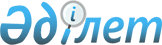 О внесении изменений в решение маслихата от 27 декабря 2013 года № 196 "О районном бюджете Мендыкаринского района на 2014-2016 годы"Решение маслихата Мендыкаринского района Костанайской области от 6 августа 2014 года № 268. Зарегистрировано Департаментом юстиции Костанайской области 11 августа 2014 года № 4992

      В соответствии со статьями 106, 109 Бюджетного кодекса Республики Казахстан от 4 декабря 2008 года, Мендыкаринский районный маслихат РЕШИЛ:



      1. Внести в решение маслихата от 27 декабря 2013 года № 196 "О районном бюджете Мендыкаринского района на 2014-2016 годы" (зарегистрировано в Реестре государственной регистрации нормативных правовых актов за № 4394, опубликовано 16 января 2014 года в районной газете "Меңдіқара үні") следующие изменения:



      пункт 1 указанного решения изложить в новой редакции:

      "1. Утвердить бюджет Мендыкаринского района на 2014-2016 годы согласно приложениям 1, 2 и 3 соответственно, в том числе на 2014 год в следующих объемах:

      1) доходы – 2293907,4 тысяч тенге, в том числе по:

      налоговым поступлениям – 468597,0 тысяч тенге;

      неналоговым поступлениям – 7018,0 тысяч тенге;

      поступления от продажи основного капитала – 13625,0 тысяч тенге;

      поступлениям трансфертов – 1804667,4 тысяч тенге;

      2) затраты – 2319035,6 тысяч тенге;

      3) чистое бюджетное кредитование – 13753,0 тысячи тенге, в том числе:

      бюджетные кредиты - 20772,0 тысячи тенге;

      погашение бюджетных кредитов – 7019,0 тысяч тенге;

      4) сальдо по операциям с финансовыми активами – 0,0 тысяч тенге, в том числе:

      приобретение финансовых активов – 0,0 тысяч тенге;

      5) дефицит (профицит) бюджета – -38881,2 тысяча тенге;

      6) финансирование дефицита (использование профицита) бюджета – 38881,2 тысяча тенге.".



      Приложения 1, 4 к указанному решению изложить в новой редакции согласно приложениям 1, 2 к настоящему решению.



      2. Настоящее решение вводится в действие с 1 января 2014 года.      Председатель сессии                        Н. Исмаков      Секретарь

      районного маслихата                        В. Леонов      СОГЛАСОВАНО:      Руководитель государственного

      учреждения "Отдел финансов

      Мендыкаринского района"

      _____________ С. Хабалкина      Руководитель государственного

      учреждения "Отдел экономики

      и бюджетного планирования

      Мендыкаринского района"

      _____________ Г. Айсенова

Приложение 1       

к решению маслихата    

от 6 августа 2014 года   

№ 268          Приложение 1       

к решению маслихата    

от 27 декабря 2013 года  

№ 196            Районный бюджет Мендыкаринского района на 2014 год

Приложение 2       

к решению маслихата    

от 6 августа 2014 года   

№ 268          Приложение 4       

к решению маслихата    

от 27 декабря 2013 года  

№ 196             Перечень бюджетных программ сельских округов и села Боровское на 2014 год
					© 2012. РГП на ПХВ «Институт законодательства и правовой информации Республики Казахстан» Министерства юстиции Республики Казахстан
				КатегорияКатегорияКатегорияКатегорияКатегорияСумма,

тысяч тенгеКлассКлассКлассКлассСумма,

тысяч тенгеПодклассПодклассПодклассСумма,

тысяч тенгеСпецификаСпецификаСумма,

тысяч тенгеНаименованиеСумма,

тысяч тенгеI. Доходы2293907,4100000Налоговые поступления468597,0101200Индивидуальный подоходный налог236373,0103100Социальный налог149453,0104000Налоги на собственность64979,0104100Налоги на имущество13688,0104300Земельный налог3491,0104400Налог на транспортные средства38888,0104500Единый земельный налог8912,0105000Внутренние налоги на товары, работы и услуги13789,0105200Акцизы2237,0105300Поступления за использование природных и других ресурсов4906,0105400Сборы за ведение предпринимательской и профессиональной деятельности6589,0105500Налог на игорный бизнес57,0108000Обязательные платежи, взимаемые за совершение юридически значимых действий и (или) выдачу документов уполномоченными на то государственными органами или должностными лицами4003,0108100Государственная пошлина4003,0200000Неналоговые поступления7018,0201000Доходы от государственной собственности1965,0201100Поступления части чистого дохода государственных предприятий400,0201500Доходы от аренды имущества, находящегося в государственной собственности1555,0201700Вознаграждения по кредитам, выданным из государственного бюджета10,0202000Поступления от реализации товаров (работ, услуг) государственными учреждениями, финансируемыми из государственного бюджета5,0202100Поступления от реализации товаров (работ, услуг) государственными учреждениями, финансируемыми из государственного бюджета5,0206000Прочие неналоговые поступления5048,0206100Прочие неналоговые поступления5048,0300000Поступления от продажи основного капитала13625,0301100Продажа государственного имущества, закрепленного за государственными учреждениями3853,0303000Продажа земли и нематериальных активов9772,0303100Продажа земли9692,0303200Продажа нематериальных активов80,0400000Поступления трансфертов1804667,4402000Трансферты из вышестоящих органов государственного управления1804667,4402200Трансферты из областного бюджета1804667,4Функциональная группаФункциональная группаФункциональная группаФункциональная группаФункциональная группаСумма,

тысяч тенгеФункциональная подгруппаФункциональная подгруппаФункциональная подгруппаФункциональная подгруппаСумма,

тысяч тенгеАдминистратор бюджетных программАдминистратор бюджетных программАдминистратор бюджетных программСумма,

тысяч тенгеПрограммаПрограммаСумма,

тысяч тенгеНаименованиеСумма,

тысяч тенгеII. Затраты2319035,601Государственные услуги общего характера251248,801Представительные, исполнительные и другие органы, выполняющие общие функции государственного управления223343,0112Аппарат маслихата района (города областного значения)12700,0001Услуги по обеспечению деятельности маслихата района (города областного значения)12700,0122Аппарат акима района (города областного значения)73566,0001Услуги по обеспечению деятельности акима района (города областного значения)58176,0003Капитальные расходы государственного органа15390,0123Аппарат акима района в городе, города районного значения, поселка, села, сельского округа137077,0001Услуги по обеспечению деятельности акима района в городе, города районного значения, поселка, села, сельского округа127107,0022Капитальные расходы государственного органа9970,002Финансовая деятельность18280,4452Отдел финансов района (города областного значения)18280,4001Услуги по реализации государственной политики в области исполнения бюджета района (города областного значения) и управления коммунальной собственностью района (города областного значения)16004,0003Проведение оценки имущества в целях налогообложения500,0010Приватизация, управление коммунальным имуществом, постприватизационная деятельность и регулирование споров, связанных с этим1388,0011Учет, хранение, оценка и реализация имущества, поступившего в коммунальную собственность388,405Планирование и статистическая деятельность9625,4453Отдел экономики и бюджетного планирования района (города областного значения)9625,4001Услуги по реализации государственной политики в области формирования и развития экономической политики, системы государственного планирования и управления района (города областного значения)9503,4004Капитальные расходы государственного органа122,002Оборона2392,001Военные нужды2392,0122Аппарат акима района (города областного значения)2392,0005Мероприятия в рамках исполнения всеобщей воинской обязанности2392,004Образование1540313,001Дошкольное воспитание и обучение106571,0123Аппарат акима района в городе, города районного значения, поселка, села, сельского округа57267,0004Обеспечение деятельности организаций дошкольного воспитания и обучения38988,0041Реализация государственного образовательного заказа в дошкольных организациях образования18279,0464Отдел образования района (города областного значения)49304,0009Обеспечение деятельности организаций дошкольного воспитания и обучения25219,0040Реализация государственного образовательного заказа в дошкольных организациях образования24085,002Начальное, основное среднее и общее среднее образование1203918,0123Аппарат акима района в городе, города районного значения, поселка, села, сельского округа4831,0005Организация бесплатного подвоза учащихся до школы и обратно в сельской местности4831,0464Отдел образования района (города областного значения)1199087,0003Общеобразовательное обучение1159961,0006Дополнительное образование для детей39126,009Прочие услуги в области образования229824,0464Отдел образования района (города областного значения)229824,0001Услуги по реализации государственной политики на местном уровне в области образования10276,0005Приобретение и доставка учебников, учебно-методических комплексов для государственных учреждений образования района (города областного значения)7578,0015Ежемесячная выплата денежных средств опекунам (попечителям) на содержание ребенка-сироты (детей-сирот), и ребенка (детей), оставшегося без попечения родителей9981,0067Капитальные расходы подведомственных государственных учреждений и организаций201989,006Социальная помощь и социальное обеспечение87370,402Социальная помощь70314,4451Отдел занятости и социальных программ района (города областного значения)70314,4002Программа занятости9935,0005Государственная адресная социальная помощь3820,0006Оказание жилищной помощи118,0007Социальная помощь отдельным категориям нуждающихся граждан по решениям местных представительных органов17249,4010Материальное обеспечение детей-инвалидов, воспитывающихся и обучающихся на дому1083,0014Оказание социальной помощи нуждающимся гражданам на дому15555,0016Государственные пособия на детей до 18 лет20604,0017Обеспечение нуждающихся инвалидов обязательными гигиеническими средствами и предоставление услуг специалистами жестового языка, индивидуальными помощниками в соответствии с индивидуальной программой реабилитации инвалида1950,009Прочие услуги в области социальной помощи и социального обеспечения17056,0451Отдел занятости и социальных программ района (города областного значения)16231,0001Услуги по реализации государственной политики на местном уровне в области обеспечения занятости и реализации социальных программ для населения15985,0011Оплата услуг по зачислению, выплате и доставке пособий и других социальных выплат246,0458Отдел жилищно-коммунального хозяйства, пассажирского транспорта и автомобильных дорог района (города областного значения)825,0050Реализация Плана мероприятий по обеспечению прав и улучшению качества жизни инвалидов825,007Жилищно-коммунальное хозяйство110988,701Жилищное хозяйство66209,7455Отдел культуры и развития языков района (города областного значения)65626,7024Ремонт объектов в рамках развития городов и сельских населенных пунктов по Дорожной карте занятости 202065626,7464Отдел образования района (города областного значения)583,0026Ремонт объектов в рамках развития городов и сельских населенных пунктов по Дорожной карте занятости 2020583,002Коммунальное хозяйство20200,0458Отдел жилищно-коммунального хозяйства, пассажирского транспорта и автомобильных дорог района (города областного значения)1200,0012Функционирование системы водоснабжения и водоотведения1200,0466Отдел архитектуры, градостроительства и строительства района (города областного значения)19000,0058Развитие системы водоснабжения и водоотведения в сельских населенных пунктах19000,003Благоустройство населенных пунктов24579,0123Аппарат акима района в городе, города районного значения, поселка, села, сельского округа24579,0008Освещение улиц населенных пунктов12755,0009Обеспечение санитарии населенных пунктов1293,0010Содержание мест захоронений и погребение безродных319,0011Благоустройство и озеленение населенных пунктов10212,008Культура, спорт, туризм и информационное пространство115757,001Деятельность в области культуры43616,0455Отдел культуры и развития языков района (города областного значения)43616,0003Поддержка культурно-досуговой работы43616,002Спорт9547,0123Аппарат акима района в городе, города районного значения, поселка, села, сельского округа1225,0028Реализация физкультурно-оздоровительных и спортивных мероприятий на местном уровне1225,0465Отдел физической культуры и спорта района (города областного значения)8322,0001Услуги по реализации государственной политики на мсетном уровне в сфере физической культуры и спорта4261,0005Развитие массового спорта и национальных видов спорта877,0006Проведение спортивных соревнований на районном (города областного значения) уровне607,0007Подготовка и участие членов сборных команд района (города областного значения) по различным видам спорта на областных спортивных соревнованиях2577,003Информационное пространство49556,0455Отдел культуры и развития языков района (города областного значения)46049,0006Функционирование районных (городских) библиотек40017,0007Развитие государственного языка и других языков народа Казахстана6032,0456Отдел внутренней политики района (города областного значения)3507,0002Услуги по проведению государственной информационной политики через газеты и журналы3185,0005Услуги по проведению государственной информационной политики через телерадиовещание322,009Прочие услуги по организации культуры, спорта, туризма и информационного пространства13038,0455Отдел культуры и развития языков района (города областного значения)7300,0001Услуги по реализации государственной политики на местном уровне в области развития языков и культуры7300,0456Отдел внутренней политики района (города областного значения)5738,0001Услуги по реализации государственной политики на местном уровне в области информации, укрепления государственности и формирования социального оптимизма граждан4753,0003Реализация мероприятий в сфере молодежной политики985,010Сельское, водное, лесное, рыбное хозяйство особо охраняемые природные территории, охрана окружающей среды и животного мира, земельные отношения80193,001Сельское хозяйство34438,0453Отдел экономики и бюджетного планирования района (города областного значения)5204,0099Реализация мер по оказанию социальной поддержки специалистов5204,0462Отдел сельского хозяйства района (города областного значения)18114,0001Услуги по реализации государственной политики на местном уровне в сфере сельского хозяйства18114,0473Отдел ветеринарии района (города областного значения)11120,0001Услуги по реализации государственной политики на местном уровне в сфере ветеринарии8010,0006Организация санитарного убоя больных животных2410,0007Организация отлова и уничтожения бродячих собак и кошек700,006Земельные отношения6902,0463Отдел земельных отношений района (города областного значения)6902,0001Услуги по реализации государственной политики в области регулирования земельных отношений на территории района (города областного значения)6902,009Прочие услуги в области сельского, водного, лесного, рыбного хозяйства, охраны окружающей среды и земельных отношений38853,0473Отдел ветеринарии района (города областного значения)38853,0011Проведение противоэпизоотических мероприятий38853,011Промышленность, архитектурная, градостроительная и строительная деятельность7333,002Архитектурная, градостроительная и строительная деятельность7333,0466Отдел архитектуры, градостроительства и строительства района (города областного значения)7333,0001Услуги по реализации государственной политики в области строительства, улучшения архитектурного облика городов, районов и населенных пунктов области и обеспечению рационального и эффективного градостроительного освоения территории района (города областного значения)7333,012Транспорт и коммуникации41494,001Автомобильный транспорт41494,0123Аппарат акима района в городе, города районного значения, поселка, села, сельского округа4900,0013Обеспечение функционирования автомобильных дорог в городах районного значения, поселках, селах, сельских округах4900,0458Отдел жилищно-коммунального хозяйства, пассажирского транспорта и автомобильных дорог района (города областного значения)36594,0023Обеспечение функционирования автомобильных дорог36594,013Прочие68260,003Поддержка предпринимательской деятельности и защита конкуренции7410,0469Отдел предпринимательства района (города областного значения)7410,0001Услуги по реализации государственной политики на местном уровне в области развития предпринимательства и промышленности6610,0003Поддержка предпринимательской деятельности800,009Прочие60850,0123Аппарат акима района в городе, города районного значения, поселка, села, сельского округа27909,0040Реализация мер по содействию экономическому развитию регионов в рамках Программы "Развитие регионов"27909,0452Отдел финансов района (города областного значения)4800,0012Резерв местного исполнительного органа района (города областного значения)4800,0458Отдел жилищно-коммунального хозяйства, пассажирского транспорта и автомобильных дорог района (города областного значения)28141,0001Услуги по реализации государственной политики на местном уровне в области жилищно-коммунального хозяйства, пассажирского транспорта и автомобильных дорог19885,0067Капитальные расходы подведомственных государственных учреждений и организаций8256,015Трансферты13677,101Трансферты13677,1452Отдел финансов района (города областного значения)13677,1006Возврат неиспользованных (недоиспользованных) целевых трансфертов13677,1III. Чистое бюджетное кредитование13753,0Бюджетные кредиты20772,010Сельское, водное, лесное, рыбное хозяйство особо охраняемые природные территории, охрана окружающей среды и животного мира, земельные отношения20772,001Сельское хозяйство20772,0453Отдел экономики и бюджетного планирования района (города областного значения)20772,0006Бюджетные кредиты для реализации мер социальной поддержки специалистов20772,05Погашение бюджетных кредитов7019,001Погашение бюджетных кредитов7019,01Погашение бюджетных кредитов, выданных из государственного бюджета7019,013Погашение бюджетных кредитов, выданных из местного бюджета физическим лицам7019,0IV. Сальдо по операциям с финансовыми активами0,0Приобретение финансовых активов0,014Обслуживание долга8,601Обслуживание долга8,6452Отдел финансов района (города областного значения)8,6013Обслуживание долга местных исполнительных органов по выплате вознаграждений и иных платежей по займам из областного бюджета8,6V. Дефицит бюджета (-) / (профицит) (+)-38881,2VI. Финансирование дефицита бюджета (использование профицита)38881,27Поступления займов20772,001Внутренние государственные займы20772,002Договоры займа20772,003Займы, получаемые местным исполнительным органом района (города областного значения)20772,016Погашение займов7019,101Погашение займов7019,1452Отдел финансов района (города областного значения)7019,1008Погашение долга местного исполнительного органа перед вышестоящим бюджетом7019,0021Возврат неиспользованных бюджетных кредитов, выданных из местного бюджета0,18Используемые остатки бюджетных средств25128,301Остатки бюджетных средств25128,31Свободные остатки бюджетных средств25128,301Свободные остатки бюджетных средств25128,3Функциональная группаФункциональная группаФункциональная группаФункциональная группаФункциональная группаСумма,

тысяч тенгеФункциональная подгруппаФункциональная подгруппаФункциональная подгруппаФункциональная подгруппаСумма,

тысяч тенгеАдминистратор бюджетных программАдминистратор бюджетных программАдминистратор бюджетных программСумма,

тысяч тенгеПрограммаПрограммаСумма,

тысяч тенгеНаименованиеСумма,

тысяч тенгеIIЗатраты257788,001Государственные услуги общего характера257788,001Представительные, исполнительные и другие органы, выполняющие общие функции государственного управления257788,0123Аппарат акима района в городе, города районного значения, поселка, села, сельского округа257788,00101001Услуги по обеспечению деятельности акима района в городе, города районного значения, поселка, села, сельского округа127107,0022Капитальные расходы государственного органа9970,00402005Организация бесплатного подвоза учащихся до школы и обратно в сельской местности4831,00703008Освещение улиц населенных пунктов12755,00703009Обеспечение санитарии населенных пунктов1293,00703010Содержание мест захоронений и погребение безродных319,00703011Благоустройство и озеленение населенных пунктов10212,00401004Обеспечение деятельности организаций дошкольного воспитания и обучения38988,00401041Реализация государственного образовательного заказа в дошкольных организациях образования18279,00802028Реализация физкультурно-оздоровительных и спортивных мероприятий на местном уровне1225,01201013Обеспечение функционирования автомобильных дорог в городах районного значения, поселках, селах, сельских округах4900,01309040Реализация мер по содействию экономическому развитию регионов в рамках Программы "Развитие регионов"27909,0Алешинский сельский округ10524,00101123001Услуги по обеспечению деятельности акима района в городе, города районного значения, поселка, села, сельского округа8571,00703008Освещение улиц населенных пунктов139,00703009Обеспечение санитарии населенных пунктов50,00703011Благоустройство и озеленение населенных пунктов50,00101022Капитальные расходы государственного органа1400,00802028Реализация физкультурно-оздоровительных и спортивных мероприятий на местном уровне220,01201013Обеспечение функционирования автомобильных дорог в городах районного значения, поселках, селах, сельских округах94,0Борковский сельский округ7821,00101123001Услуги по обеспечению деятельности акима района в городе, города районного значения, поселка, села, сельского округа7386,00703008Освещение улиц населенных пунктов240,00703009Обеспечение санитарии населенных пунктов50,00703011Благоустройство и озеленение населенных пунктов50,01201013Обеспечение функционирования автомобильных дорог в городах районного значения, поселках, селах, сельских округах95,0Буденовский сельский округ10662,00101123001Услуги по обеспечению деятельности акима района в городе, города районного значения, поселка, села, сельского округа9374,00402005Организация бесплатного подвоза учащихся до школы и обратно в сельской местности934,00703008Освещение улиц населенных пунктов159,00703009Обеспечение санитарии населенных пунктов50,00703011Благоустройство и озеленение населенных пунктов50,01201013Обеспечение функционирования автомобильных дорог в городах районного значения, поселках, селах, сельских округах95,0Введенский сельский округ12462,00101123001Услуги по обеспечению деятельности акима района в городе, города районного значения, поселка, села, сельского округа8780,00402005Организация бесплатного подвоза учащихся до школы и обратно в сельской местности1313,00703008Освещение улиц населенных пунктов214,00703009Обеспечение санитарии населенных пунктов50,00703011Благоустройство и озеленение населенных пунктов50,0022Капитальные расходы государственного органа1700,00802028Реализация физкультурно-оздоровительных и спортивных мероприятий на местном уровне220,01201013Обеспечение функционирования автомобильных дорог в городах районного значения, поселках, селах, сельских округах135,0Каменскуральский сельский округ8487,00101123001Услуги по обеспечению деятельности акима района в городе, города районного значения, поселка, села, сельского округа7695,00402005Организация бесплатного подвоза учащихся до школы и обратно в сельской местности477,00703008Освещение улиц населенных пунктов50,00703009Обеспечение санитарии населенных пунктов50,00703011Благоустройство и озеленение населенных пунктов50,00802028Реализация физкультурно-оздоровительных и спортивных мероприятий на местном уровне125,01201013Обеспечение функционирования автомобильных дорог в городах районного значения, поселках, селах, сельских округах40,0Краснопресненский сельский округ19882,00101123001Услуги по обеспечению деятельности акима района в городе, города районного значения, поселка, села, сельского округа7770,00402005Организация бесплатного подвоза учащихся до школы и обратно в сельской местности1254,00703008Освещение улиц населенных пунктов260,00101022Капитальные расходы государственного органа1670,00802028Реализация физкультурно-оздоровительных и спортивных мероприятий на местном уровне220,01201013Обеспечение функционирования автомобильных дорог в городах районного значения, поселках, селах, сельских округах41,01309040Реализация мер по содействию экономическому развитию регионов в рамках Программы "Развитие регионов"8667,0Каракогинский сельский округ8109,00101123001Услуги по обеспечению деятельности акима района в городе, города районного значения, поселка, села, сельского округа7185,00402005Организация бесплатного подвоза учащихся до школы и обратно в сельской местности407,00703008Освещение улиц населенных пунктов102,00703009Обеспечение санитарии населенных пунктов50,00703011Благоустройство и озеленение населенных пунктов50,00802028Реализация физкультурно-оздоровительных и спортивных мероприятий на местном уровне220,01201013Обеспечение функционирования автомобильных дорог в городах районного значения, поселках, селах, сельских округах95,0Ломоносовский сельский округ10476,00101123001Услуги по обеспечению деятельности акима района в городе, города районного значения, поселка, села, сельского округа10191,00703008Освещение улиц населенных пунктов91,00703009Обеспечение санитарии населенных пунктов50,00703011Благоустройство и озеленение населенных пунктов50,01201013Обеспечение функционирования автомобильных дорог в городах районного значения, поселках, селах, сельских округах94,0Михайловский сельский округ20570,00101123001Услуги по обеспечению деятельности акима района в городе, города районного значения, поселка, села, сельского округа12084,00401004Обеспечение деятельности организаций дошкольного воспитания и обучения5915,00703008Освещение улиц населенных пунктов703,00101022Капитальные расходы государственного органа1800,01201013Обеспечение функционирования автомобильных дорог в городах районного значения, поселках, селах, сельских округах68,0Первомайский сельский округ19836,00101123001Услуги по обеспечению деятельности акима района в городе, города районного значения, поселка, села, сельского округа10673,00402005Организация бесплатного подвоза учащихся до школы и обратно в сельской местности446,00703008Освещение улиц населенных пунктов1305,00703009Обеспечение санитарии населенных пунктов50,00703011Благоустройство и озеленение населенных пунктов100,01201013Обеспечение функционирования автомобильных дорог в городах районного значения, поселках, селах, сельских округах67,01309040Реализация мер по содействию экономическому развитию регионов в рамках Программы "Развитие регионов"7195,0Сосновский сельский округ21790,00101123001Услуги по обеспечению деятельности акима района в городе, города районного значения, поселка, села, сельского округа8344,00101022Капитальные расходы государственного органа1700,00703008Освещение улиц населенных пунктов424,00703011Благоустройство и озеленение населенных пунктов56,00802028Реализация физкультурно-оздоровительных и спортивных мероприятий на местном уровне220,01201013Обеспечение функционирования автомобильных дорог в городах районного значения, поселках, селах, сельских округах67,01309040Реализация мер по содействию экономическому развитию регионов в рамках Программы "Развитие регионов"3047,00401041Реализация государственного образовательного заказа в дошкольных организациях образования7932,0Тенизовский сельский округ9308,00101123001Услуги по обеспечению деятельности акима района в городе, города районного значения, поселка, села, сельского округа7186,00703008Освещение улиц населенных пунктов268,00703009Обеспечение санитарии населенных пунктов50,00703011Благоустройство и озеленение населенных пунктов50,00101022Капитальные расходы государственного органа1700,01201013Обеспечение функционирования автомобильных дорог в городах районного значения, поселках, селах, сельских округах54,0Село Боровское97861,00101123001Услуги по обеспечению деятельности акима района в городе, города районного значения, поселка, села, сельского округа21868,00703008Освещение улиц населенных пунктов8800,00703009Обеспечение санитарии населенных пунктов843,00703010Содержание мест захоронений и погребение безродных319,00703011Благоустройство и озеленение населенных пунктов9656,00401004Обеспечение деятельности организаций дошкольного воспитания и обучения33073,01201013Обеспечение функционирования автомобильных дорог в городах районного значения, поселках, селах, сельских округах3955,01309040Реализация мер по содействию экономическому развитию регионов в рамках Программы "Развитие регионов"9000,00401041Реализация государственного образовательного заказа в дошкольных организациях образования10347,0